Информационный лист автора методической разработки по теме « Анализ стихотворенияВ. В. Маяковского « Хорошее отношение к лошадям»Автор: Новикова Надежда Александровна, учитель русского языка и литературы. Полное наименование образовательной организации по Уставу:Государственное бюджетное общеобразовательное учреждение средняя общеобразовательная школа № 478 Красногвардейского района г. Санкт-Петербурга ,РоссияНаселённый пункт: г.Санкт-ПетербургОписание методической разработкиТема: Анализ стихотворения В. В. Маяковского « Хорошее отношение к лошадям»»Тип урока: урок  усвоения новых знаний.Технология: урок-мастерская.Учебные материалы урока:Учебник для общеобразовательных учреждений в 2 ч. /. В.Я. Коровина, В.П. Журавлев, В.И. Коровин. М.: Просвещение, 2020.Техническое оснащение: электронная доска, традиционная доска, компьютер, презентация.Раздаточный материал к уроку: карточки  для работы в парах Методы мотивации:эмоциональные:-создание наглядности,-создание ситуации успеха,-стимулирующее оцениваниепознавательные:-деятельностный подход,- мультимедийная презентация,- выполнение творческих заданийволевые:-познавательные затруднения,-самооценка деятельности и коррекциясоциальные:-побуждение подражать сильной личности,-создание взаимопомощи,- заинтересованность работой в парахЦель урока: углубленное  изучение  стихотворения ранней лирики В.В. Маяковского.Предметные 	результаты:1)продолжить развивать навык анализа лирического произведения, учить понимать художественный текст и давать его смысловой анализ, интерпретировать прочитанное, воспринимать художественный текст как произведение искусства;2)изучить образы и систему средств выразительности;3)выявлять и интерпретировать авторскую позицию, определять свое отношение к ней и на этой основе формировать собственные ценностные ориентацииМетапредметные результаты :1)самостоятельно формулировать проблему (тему) и цели урока; иметь способность к целеполаганию, включая постановку новых целей;2)работать по плану в соответствии  с целью, прогнозировать, корректировать свою деятельность;3)в диалоге с учителем и одноклассниками определять степень успешности своей работы и работы других участников мастерской; 4) самостоятельно вычитывать все виды текстовой информации: фактуальную, подтекстовую, концептуальную;  понимать основную и дополнительную информацию текста;5)пользоваться разными видами чтения: изучающим, просмотровым, ознакомительным;6) осуществлять анализ и синтез; устанавливать причинно- следственные связи;7) строить рассуждения;8) учитывать разные мнения и стремиться к координации различных позиций в сотрудничестве; 9)уметь формулировать собственное мнение и позицию, аргументировать ее и координировать ее с позициями партнеров в сотрудничестве при выработке общего решения в совместной деятельности;10) оформлять свои мысли в устной и письменной форме с учетом речевой ситуации;11) выступать перед аудиторией сверстников.Личностные результаты:1) любовь и уважение к Отечеству ,к слову писателя, его языку, культуре;2) осознание	литературы	 как	части	общекультурного	 наследия России и общемирового культурного наследия;3)ориентация	 в	системе	моральных	норм	и	ценностей,	их присвоение;4)потребность в самовыражении через слово.Задачи урока:1) воспитывать	уважительное	отношение	к	моральным 	нормам	и культурным ценностям, духовным традициям, к истории России;2) познакомить с технологией и приемами работы в мастерской;3) совершенствовать умения в области чтения и понимания прочитанного, ответов на вопросы разных типов, построения связного высказывания.Технологическая карта урока Приложение 1 Деятельность учителяДеятельность обучающихсяДеятельность обучающихсяДеятельность обучающихсяАлгоритм мастерской1.Организация на урок .Подготовка к восприятию темы и формы урока.1.Организация на урок .Подготовка к восприятию темы и формы урока.1.Организация на урок .Подготовка к восприятию темы и формы урока.1.Организация на урок .Подготовка к восприятию темы и формы урока.2 мин.Добрый день! Посмотрим друг на друга,улыбнемся, настроимся на урок высокого уровня. Мотивация учебнойдеятельностиобучающихся	черезсоздание эмоциональногонастроя, включениечувств ученика,создание личностногоотношения к изучению предмета литературы Мотивация учебнойдеятельностиобучающихся	черезсоздание эмоциональногонастроя, включениечувств ученика,создание личностногоотношения к изучению предмета литературы Мотивация учебнойдеятельностиобучающихся	черезсоздание эмоциональногонастроя, включениечувств ученика,создание личностногоотношения к изучению предмета литературыНа каждой парте лежат распечатанные карточки для работы в парах « Образы  и система средств выразительности)2.Введение в тему. Актуализация знаний. Визуализация. Восприятие образа через просмотр произведений искусства2.Введение в тему. Актуализация знаний. Визуализация. Восприятие образа через просмотр произведений искусства2.Введение в тему. Актуализация знаний. Визуализация. Восприятие образа через просмотр произведений искусства2.Введение в тему. Актуализация знаний. Визуализация. Восприятие образа через просмотр произведений искусства5 мин.Организация деятельности обучающихся по постановке      учебной             задачи.Организация фронтальной работы          с классом по  формированию ассоциаций со словом  «лошадь».Какие ассоциации вызывает у вас слово « лошадь»? Какие фразы ассоциируются со словом  «лошадь»? Показ слайда , на котором изображена картина «Лошади» П. Н. Филонова .Что Вы видите на картине?Комментарии  учителя.Превращение людей в зверей и зверей в людей- два взаимонаправленных, но несовмещающих потока: « Я со стен письма ФилоноваСмотрю, как конь усталый, до концаИ много муки в письме у оногоВ глазах у конского лица.Через муку художника к муке конского лица. Таким увидел себя в портрете Велимир Хлебников.Лошадь в разное время для человека была символом жизни, солнца, плодородия, достатка, силы и власти , атрибутом моды. Как верно заметил Гейне « Век иной- иные кони».Во все времена художники изображали лошадь под разным ракурсом: Виктор Васнецов         « Витязь на распутье»(1882 г.),     « Богатыри» ( 1898 г.), отдельное место в творчестве  Паулюса Поттера занимают лошади            ( картины находятся в Государственном Эрмитаже в Санкт-Петербурге) и т.д.Организация деятельности обучающихся по постановке      учебной             задачи.Организация фронтальной работы          с классом по  формированию ассоциаций со словом  «лошадь».Какие ассоциации вызывает у вас слово « лошадь»? Какие фразы ассоциируются со словом  «лошадь»? Показ слайда , на котором изображена картина «Лошади» П. Н. Филонова .Что Вы видите на картине?Комментарии  учителя.Превращение людей в зверей и зверей в людей- два взаимонаправленных, но несовмещающих потока: « Я со стен письма ФилоноваСмотрю, как конь усталый, до концаИ много муки в письме у оногоВ глазах у конского лица.Через муку художника к муке конского лица. Таким увидел себя в портрете Велимир Хлебников.Лошадь в разное время для человека была символом жизни, солнца, плодородия, достатка, силы и власти , атрибутом моды. Как верно заметил Гейне « Век иной- иные кони».Во все времена художники изображали лошадь под разным ракурсом: Виктор Васнецов         « Витязь на распутье»(1882 г.),     « Богатыри» ( 1898 г.), отдельное место в творчестве  Паулюса Поттера занимают лошади            ( картины находятся в Государственном Эрмитаже в Санкт-Петербурге) и т.д.Организация деятельности обучающихся по постановке      учебной             задачи.Организация фронтальной работы          с классом по  формированию ассоциаций со словом  «лошадь».Какие ассоциации вызывает у вас слово « лошадь»? Какие фразы ассоциируются со словом  «лошадь»? Показ слайда , на котором изображена картина «Лошади» П. Н. Филонова .Что Вы видите на картине?Комментарии  учителя.Превращение людей в зверей и зверей в людей- два взаимонаправленных, но несовмещающих потока: « Я со стен письма ФилоноваСмотрю, как конь усталый, до концаИ много муки в письме у оногоВ глазах у конского лица.Через муку художника к муке конского лица. Таким увидел себя в портрете Велимир Хлебников.Лошадь в разное время для человека была символом жизни, солнца, плодородия, достатка, силы и власти , атрибутом моды. Как верно заметил Гейне « Век иной- иные кони».Во все времена художники изображали лошадь под разным ракурсом: Виктор Васнецов         « Витязь на распутье»(1882 г.),     « Богатыри» ( 1898 г.), отдельное место в творчестве  Паулюса Поттера занимают лошади            ( картины находятся в Государственном Эрмитаже в Санкт-Петербурге) и т.д.Творческая работа. Обучающиеся наывают слова, связанные с ассоциациациями со словом «лошадь» : сила, трудяга, красота, работа, глаза и т. д.Обучающиеся наывают фразы, связанные с ассоциациями со словом «лошадь» : лошадиная сила; пахать, как лошадь, породистая лошадь, красивая лошадь и т.д.Восприятие учениками образа лошади через изобразительное искусство.Описание учениками изображения  лошади. ( животные изображены в голубых и красных тонах с глазами, похожими на глаза людей.)Сообщение ученика.Павел Николаевич Филонов- русский художник авангардист ( творческий человек, придает необычный вид работе, эксперементирует с цветами и формами, чтобы привлечь внимание) родился в Москве в 1982 г., а 1987 г переехал в Петербург и поступил в живописно-малярные мастерские для художников. На фоне авангарда Филонов выделился и занял совершенно особое место. Картина «Лошади» 1922 г. выполнена акварелью, тушью, пером на бумаге. Презентация, слайд 1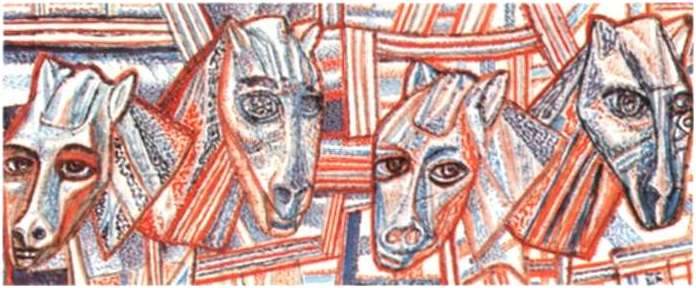 Слайд 2Текст стихотворения В. Хлебникова3.Тема урока «Анализ стихотворения В. В. Маяковско го            « Хорошее отношение к лошадям»3.Тема урока «Анализ стихотворения В. В. Маяковско го            « Хорошее отношение к лошадям»3.Тема урока «Анализ стихотворения В. В. Маяковско го            « Хорошее отношение к лошадям»3.Тема урока «Анализ стихотворения В. В. Маяковско го            « Хорошее отношение к лошадям»1 мин.Создание доверительного эмоционального настроя. Объявление темы. Создание доверительного эмоционального настроя. Объявление темы. Создание доверительного эмоционального настроя. Объявление темы. Обучащиеся озвучивают тему.Запись в тетради4. Цели урока4. Цели урока4. Цели урока4. Цели урока3 мин.Организация прогнозирования обучающимися результатов обучения .Каковы цели урока? Как мы будем достигать?Организация прогнозирования обучающимися результатов обучения .Каковы цели урока? Как мы будем достигать?Организация прогнозирования обучающимися результатов обучения .Каковы цели урока? Как мы будем достигать?Обучающиеся формулируют цели урока5.Актуализациязнаний . Исторический аспект5.Актуализациязнаний . Исторический аспект5.Актуализациязнаний . Исторический аспект5.Актуализациязнаний . Исторический аспект4 мин.Что необходимо для написания стихотворения?1918 год- год написания стихотворения В. В. Маяковского  « Хорошее отношение к лошадям».Что характерно для периода того времени?Для создания гениального стихотворения необходимо вдохновение- душевный подъём, прилив сил и желание работать, благодаря которому человек может создать что-то большее, чем в обычно состоянии.Межпредетные связи. Актуализация знаний по истории. 19144-1918г. в истории России и всего мира- это период Первой мировой войны. Именно данное событие послужило начальным толчком для всех изменений, которые произошли в нашей стране и в большинстве европейских государств. Самые  значительные события- Февральская и Октябрьская революции.1918 г.- переломный в истории России, начинаются первые шаги советской власти. Трудовой народ выживает, был голод. По мнению Маяковского В.В.,после революции люди озлобились, ими владеет страх, они не проявляют милосердия и даже простого внимания друг к другу.Для создания гениального стихотворения необходимо вдохновение- душевный подъём, прилив сил и желание работать, благодаря которому человек может создать что-то большее, чем в обычно состоянии.Межпредетные связи. Актуализация знаний по истории. 19144-1918г. в истории России и всего мира- это период Первой мировой войны. Именно данное событие послужило начальным толчком для всех изменений, которые произошли в нашей стране и в большинстве европейских государств. Самые  значительные события- Февральская и Октябрьская революции.1918 г.- переломный в истории России, начинаются первые шаги советской власти. Трудовой народ выживает, был голод. По мнению Маяковского В.В.,после революции люди озлобились, ими владеет страх, они не проявляют милосердия и даже простого внимания друг к другу.Для создания гениального стихотворения необходимо вдохновение- душевный подъём, прилив сил и желание работать, благодаря которому человек может создать что-то большее, чем в обычно состоянии.Межпредетные связи. Актуализация знаний по истории. 19144-1918г. в истории России и всего мира- это период Первой мировой войны. Именно данное событие послужило начальным толчком для всех изменений, которые произошли в нашей стране и в большинстве европейских государств. Самые  значительные события- Февральская и Октябрьская революции.1918 г.- переломный в истории России, начинаются первые шаги советской власти. Трудовой народ выживает, был голод. По мнению Маяковского В.В.,после революции люди озлобились, ими владеет страх, они не проявляют милосердия и даже простого внимания друг к другу.6.Изучение нового материала. Особенности творческого метода В. В. Маяковского. История создания стихотворения В. В. Маяковского « Хорошее отношение к лошадям».  6.Изучение нового материала. Особенности творческого метода В. В. Маяковского. История создания стихотворения В. В. Маяковского « Хорошее отношение к лошадям».  6.Изучение нового материала. Особенности творческого метода В. В. Маяковского. История создания стихотворения В. В. Маяковского « Хорошее отношение к лошадям».  6.Изучение нового материала. Особенности творческого метода В. В. Маяковского. История создания стихотворения В. В. Маяковского « Хорошее отношение к лошадям».  5 минКаковы особенности  творческого метода В. В. Маяковского? Маяковский вошёл в историю русской литературы 20 века как поэт-новатор. Он внёс много нового и в содержание, и в форму стиха. Это выразилось в соединении лирического и сатирического взгляда на действительность. Особенно ярко новаторство Маяковского проявилось в форме. Поэт создавал новые слова, смело вводя их в свои стихи. Неологизмы усиливали экспрессивность поэзии: «змея двухметроворостая», «планов громадьё», «краснокожая паспортина» и другие. . Кроме того, Маяковский использовал приёмы ораторской и разговорной речи. В качестве примера можно привести следующие выражения: «Послушайте! Ведь, если звёзды зажигают- значит- это кому-нибудь нужно?», «Читайте, завидуйте – я гражданин Советского Союза!»Особое значение в поэзии В. Маяковского имеет ритм и интонация, которые легли в основу системы его стиха. Стих Маяковского интонационно-тонический. Поэт ставил самое важное в смысловом отношении слово в финал строки и обязательно подбирал к нему рифму. Таким образом, это слово выделялось дважды – интонацией, логически, и созвучием с другим важным словом, т. е. смысловым ударением. Чтобы дать возможность и читателю почувствовать собственную интонацию, Маяковский стал графически разделять строки паузами.Так образовалась «лесенка» поэта.Новаторство Маяковского связано не только с системой стиха. Особое значение имеет характер образности его поэзии. Её существенной особенностью является резкая социальная окрашенность, которую мы можем увидеть в художественных тропах – метафоре, олицетворении, сравнении. Социальный характер приобретает даже пейзаж. Так у поэта русские реки ассоциируются со следами розг на телах тружеников:Рассинелась речка, словно разгулялась тысяча розг, словно плетью исполосована. Распространённым приёмом в поэтике Маяковского является гипербола. Острый взгляд на действительность приводил Маяковского к гиперболизму (образ пролетариата – громады; планов громадьё).Метафора Маяковского всегда предметна. Автор обращается к явлениям, окружающим человека в повседневной жизни, вводит ассоциации с предметами быта: «Море, блестящее, чем ручка дверная».Какова история создания стихотворения?Комментарий учителя.Стихотворение «Хорошее отношение к лошадям» Маяковского Владимира Владимировича основано на реальном случае. Однажды Маяковский стал свидетелем того, как на Кузнецком мосту поскользнувшись, упала на круп рыжая лошадь. Собравшаяся толпа увидела повод для веселого смеха, и лишь поэт проявил к животному участие и сострадание.   О замысле этого произведения Маяковский писал Лиле Брик. Поэт остро ощущал, что в разгар революции люди озлобились, ими владеет страх, они не проявляют милосердия и даже простого внимания друг к другу. Именно в этого период, как говорит история создания “Хорошего отношения к лошадям”, у него и родился замысел “чего-то прочувствованного про лошадь”. Стихотворение, очевидно, было написано после мая: тогда Лиля Брик получила от поэта письмо, в котором он и излагал свою идею. Каковы особенности  творческого метода В. В. Маяковского? Маяковский вошёл в историю русской литературы 20 века как поэт-новатор. Он внёс много нового и в содержание, и в форму стиха. Это выразилось в соединении лирического и сатирического взгляда на действительность. Особенно ярко новаторство Маяковского проявилось в форме. Поэт создавал новые слова, смело вводя их в свои стихи. Неологизмы усиливали экспрессивность поэзии: «змея двухметроворостая», «планов громадьё», «краснокожая паспортина» и другие. . Кроме того, Маяковский использовал приёмы ораторской и разговорной речи. В качестве примера можно привести следующие выражения: «Послушайте! Ведь, если звёзды зажигают- значит- это кому-нибудь нужно?», «Читайте, завидуйте – я гражданин Советского Союза!»Особое значение в поэзии В. Маяковского имеет ритм и интонация, которые легли в основу системы его стиха. Стих Маяковского интонационно-тонический. Поэт ставил самое важное в смысловом отношении слово в финал строки и обязательно подбирал к нему рифму. Таким образом, это слово выделялось дважды – интонацией, логически, и созвучием с другим важным словом, т. е. смысловым ударением. Чтобы дать возможность и читателю почувствовать собственную интонацию, Маяковский стал графически разделять строки паузами.Так образовалась «лесенка» поэта.Новаторство Маяковского связано не только с системой стиха. Особое значение имеет характер образности его поэзии. Её существенной особенностью является резкая социальная окрашенность, которую мы можем увидеть в художественных тропах – метафоре, олицетворении, сравнении. Социальный характер приобретает даже пейзаж. Так у поэта русские реки ассоциируются со следами розг на телах тружеников:Рассинелась речка, словно разгулялась тысяча розг, словно плетью исполосована. Распространённым приёмом в поэтике Маяковского является гипербола. Острый взгляд на действительность приводил Маяковского к гиперболизму (образ пролетариата – громады; планов громадьё).Метафора Маяковского всегда предметна. Автор обращается к явлениям, окружающим человека в повседневной жизни, вводит ассоциации с предметами быта: «Море, блестящее, чем ручка дверная».Какова история создания стихотворения?Комментарий учителя.Стихотворение «Хорошее отношение к лошадям» Маяковского Владимира Владимировича основано на реальном случае. Однажды Маяковский стал свидетелем того, как на Кузнецком мосту поскользнувшись, упала на круп рыжая лошадь. Собравшаяся толпа увидела повод для веселого смеха, и лишь поэт проявил к животному участие и сострадание.   О замысле этого произведения Маяковский писал Лиле Брик. Поэт остро ощущал, что в разгар революции люди озлобились, ими владеет страх, они не проявляют милосердия и даже простого внимания друг к другу. Именно в этого период, как говорит история создания “Хорошего отношения к лошадям”, у него и родился замысел “чего-то прочувствованного про лошадь”. Стихотворение, очевидно, было написано после мая: тогда Лиля Брик получила от поэта письмо, в котором он и излагал свою идею. Работа со статьей.1918 год был важным и для самого Маяковского: он уже был признан в литературных кругах, но ощущал тоску от того, что его никто не понимает. Он перенёс своё эмоциональное состояние в стихотворную форму и создал своеобразный крик души. При этом поэт подчёркивает желание продолжать творить, надеясь когда-то быть понятым и принятым хотя бы одним человеком.Работа со статьей.1918 год был важным и для самого Маяковского: он уже был признан в литературных кругах, но ощущал тоску от того, что его никто не понимает. Он перенёс своё эмоциональное состояние в стихотворную форму и создал своеобразный крик души. При этом поэт подчёркивает желание продолжать творить, надеясь когда-то быть понятым и принятым хотя бы одним человеком.Слайд 3 с портретом В. В. Маяковским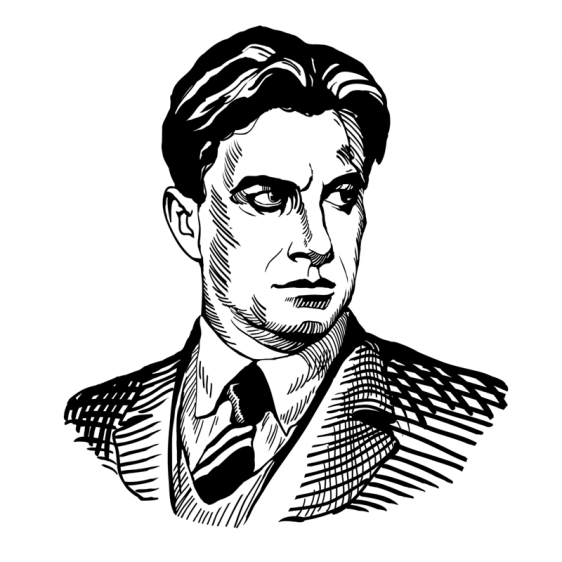 7.Чтение наизусть стихотворения учителем. Монолог7.Чтение наизусть стихотворения учителем. Монолог7.Чтение наизусть стихотворения учителем. Монолог7.Чтение наизусть стихотворения учителем. Монолог 4 мин8. Выразительное чтение стихотворения учениками. Анализ стихотворения. Работа в парах8. Выразительное чтение стихотворения учениками. Анализ стихотворения. Работа в парах8. Выразительное чтение стихотворения учениками. Анализ стихотворения. Работа в парах8. Выразительное чтение стихотворения учениками. Анализ стихотворения. Работа в парах8 мин.Организация деятельности обучающихся по карточкам в парах.Организация	работы  по формированию  умения находить звуковые  средства выразительности, неологизмы, тропы.Консультация обучающихся при  возникновении затруднений при   работе.Самостоятельная работа в парах с       текстом. Обучающиеся находят по вариантам звуковые средства выразительности, неологизмы, тропы. Взаимооценка.  ВыводыСамостоятельная работа в парах с       текстом. Обучающиеся находят по вариантам звуковые средства выразительности, неологизмы, тропы. Взаимооценка.  ВыводыСамостоятельная работа в парах с       текстом. Обучающиеся находят по вариантам звуковые средства выразительности, неологизмы, тропы. Взаимооценка.  ВыводыРабота с карточкой (см. Приложение 1)9.	Рефлексия9.	Рефлексия9.	Рефлексия9.	Рефлексия5 мин.Какова идея стихотворения? Какова тема стихотворений?Какие проблемы поднимаются автором?Какова идея стихотворения? Какова тема стихотворений?Какие проблемы поднимаются автором?Какова идея стихотворения? Какова тема стихотворений?Какие проблемы поднимаются автором?Отзывы о стихотворении10.Подведение итога урока. Оценивание. Домашнее задание10.Подведение итога урока. Оценивание. Домашнее задание10.Подведение итога урока. Оценивание. Домашнее задание10.Подведение итога урока. Оценивание. Домашнее задание3 мин.Подведение		итогов  урока	с учетом рефлексивной самооценки обучающихся Предлагается  для домашнего задания три вопроса:1) Каким вы представляете писателя и какие черты личности В.В.Маяковского  вас восхитилиили?2) Что нового Вы узнали?3)Почему необходимо читать произведении В. В. Маяковского?Выберите один вопрос и напишите размышление на эту тему. Используйте, цитаты из прочитанных рассказовПодведение		итогов  урока	с учетом рефлексивной самооценки обучающихся Предлагается  для домашнего задания три вопроса:1) Каким вы представляете писателя и какие черты личности В.В.Маяковского  вас восхитилиили?2) Что нового Вы узнали?3)Почему необходимо читать произведении В. В. Маяковского?Выберите один вопрос и напишите размышление на эту тему. Используйте, цитаты из прочитанных рассказовПодведение		итогов  урока	с учетом рефлексивной самооценки обучающихся Предлагается  для домашнего задания три вопроса:1) Каким вы представляете писателя и какие черты личности В.В.Маяковского  вас восхитилиили?2) Что нового Вы узнали?3)Почему необходимо читать произведении В. В. Маяковского?Выберите один вопрос и напишите размышление на эту тему. Используйте, цитаты из прочитанных рассказовОсмысливают результат своей деятельности в рамках  урока и дают самооценку	своим новым чувствам и           понятиямОбучающимся выданы карточки с начатыми высказываниями, им предлагается          закончить их:Что произошло с моим отношением к    герою стихотворения? Какие эмоции вызвала толпа? На этом уроке мне стало ясно, что…Я задумался …Для меня на этой мастерской самое  трудное –Для меня на этой мастерской самое       неожиданное –Герои произведенияЛошадьЛирический геройТолпаСредства выразительностиЛошадьЛирический геройТолпаЗвуковые средства выразительности(аллитерация,звукопись)НеологизмыТропы(эпитеты, сравнения, метафоры, сравнения)